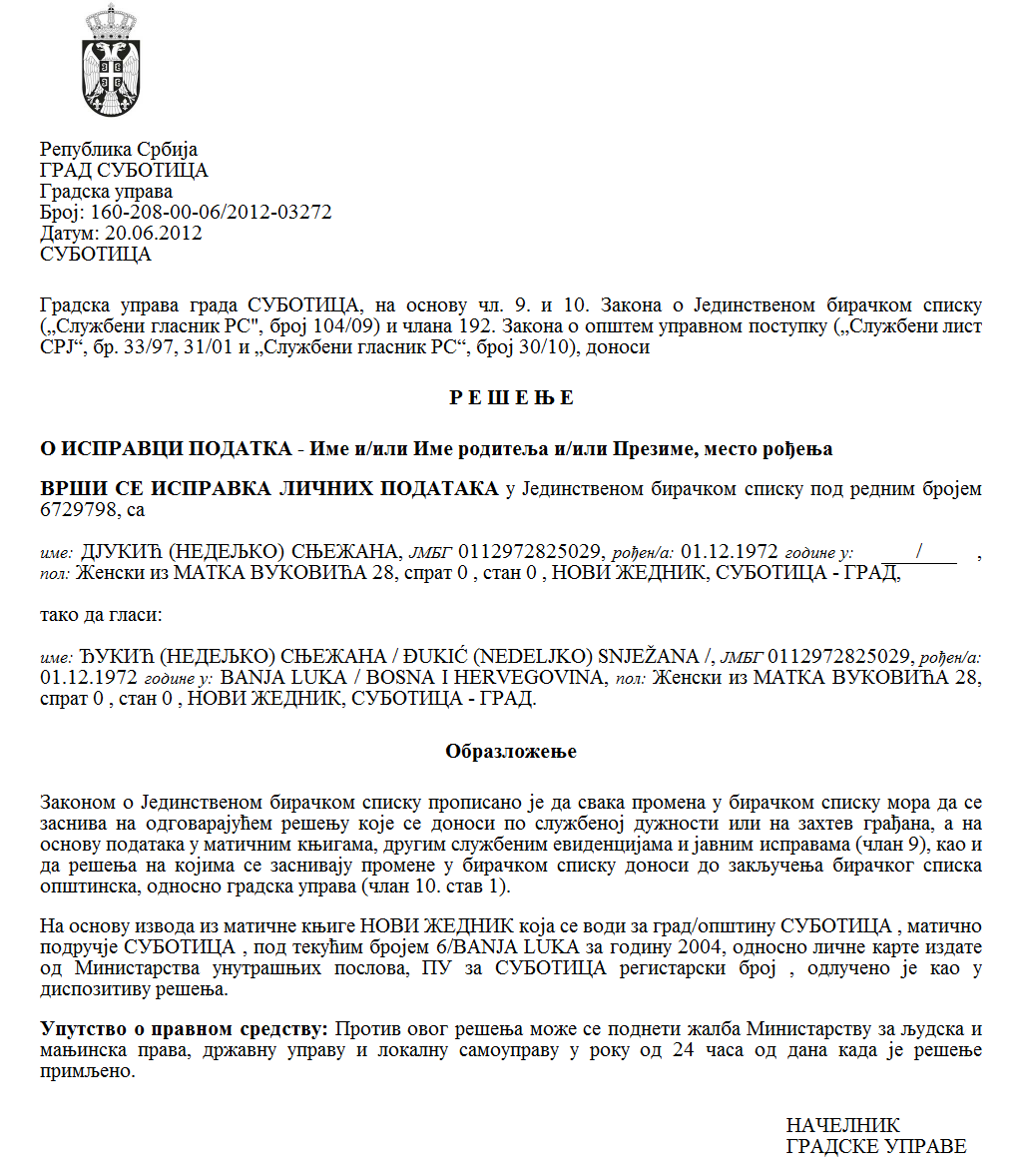 SZERB  KÖZTÁRSASÁG VAJDASÁG AUTONÓM TARTOMÁNY  ZENTA KÖZSÉG ZENTA KÖZSÉG POLGÁRMESTER  Szám: 55-1/2023-II 26-án Kelt: 2023. augusztus 10-énZ e n t a Az  egyesületek által a közérdekű programokra a serkentő  eszközök,  vagy az eszközök hiányzó része odaítélésének eljárásáról és  ellenőrzéséről szóló rendelet (Zenta Község Hivatalos Lapja,  31/2021. sz.) 19. szakasza, Zenta község  statútuma (Zenta Község Hivatalos Lapja,  4/2019. sz.) 61. szakasza 1.  bekezdésének 33) pontja,  a nyilvános pályázatban, száma 55-2/2023-II kelt  2023. január  30-án megjelölt  serkentő  eszközökre  a program kiválasztásáról szóló határozat és  Zenta község 2023-as  évi költségvetéséről szóló  rendelet (Zenta Község Hivatalos Lapja,  17/2022. és /2023 sz.) alapján  a község  polgármestere   meghozta az alábbi  VÉGZÉST AZ ESZKÖZÖK ODAÍTÉLÉSÉRŐL 1. Zenta község költségvetéséből, összhangban a nyilvános pályázattal  Zenta  község számára a közérdekű programok/projektumok serkentésére  vagy programok/projektumok  hiányzó eszközeinek  a  finanszírozására, amelyeket    a  szociális védelem terén  a  közösség nappali szolgáltatásaiban az  egyesületek valósítanak meg  3.000.000,00 dináros teljes összeg lett  biztosítva, amely eszközök   a Zenta község  2023-as évi  költségvetéséről szóló rendelettel (Zenta Község Hivatalos Lapja,  17/2022. és  5/2023. sz.) lettek előirányozva, éspedig a 0902-es program keretében  a SZOCIÁLIS- ÉS  GYEREMEKVÉDELEM néven,   a  0021-es aktivitás  alatt  a  rokkant  személyek támogatása néven, a  funkcionális osztályozás 090-es kódja alatt,  Máshová nem sorolt   szociális védelem  a 42/0-s pozíciószámon, mint  481000 számú  közgazdasági osztályozás, leírva, mint A KORMÁNYON  KÍVÜLI SZERVEZETEK  DOTÁLÁSA, éspedig: 2. Az eszközök nem rendeltetésszerű használata esetén, foganatosításra kerülnek  a megfelelő intézkedések az eszközök visszatérítésére kerülnek Zenta község költségvetésébe, összhangban a törvénnyel. 3. A jóváhagyott eszközök a használóknak a megkötött szerződések alapján kerülnek odaítélésre a  terén  a programok (társ)finanszírozásáról a  szociális védelem terén  a  közösség nappali szolgáltatásaiban, a használók és Zenta község között, amellyel rendezésre  kerülnek a szerződő felek   jogai, kötelezettségei és felelősségei. 4. Felhívjuk  a jelen végzés  1. pontja  szerinti egyesületeket,  hogy  a jelen végzésnek Zenta  község hivatalos  honlapján és  Zenta  község  hirdetőtábláján   való  közzétételétől számított nyolc napos határidőn belül tegyenek eleget  a  szerződéskötésnek.   Ellenkező esetben úgy kell tekinteni, hogy  visszavonták  a  programjavaslatukat. 5. A jelen végzés  végrehajtására a Zentai Községi Közigazgatási Hivatalt  határozzuk meg. I n d o k l á s Zenta község  2023-as évi költségvetéséről szóló rendelettel (Zenta Község Hivatalos Lapja,  17/2022. sz.) éspedig a 0902-es program keretében  a SZOCIÁLIS- ÉS  GYEREMEKVÉDELEM néven,   a  0021-es aktivitás  alatt  a  rokkant  személyek támogatása néven, a  funkcionális osztályozás 090-es kódja alatt,  Máshová nem sorolt   szociális védelem   	a 42/0-s pozíciószámon, mint  481000 számú  közgazdasági osztályozás, leírva, mint A KORMÁNYON  KÍVÜLI SZERVEZETEK  DOTÁLÁSA, megállapításra kerültek az eszközök 3.000.000,00 dináros összegben. Zenta község  2023. január 30-án közzétette a nyilvános  pályázatot  Zenta  község számára a közérdekű programok/projektumok serkentésére  vagy programok/projektumok  hiányzó eszközeinek  a  finanszírozására, amelyeket a  szociális védelem terén a  rokkant  személyek támogatása céljából az  egyesületek valósítanak meg.  Zenta község polgármestere  az 55-1/2023-II-es számú, 2023.05.30-án kelt határozatával  megalakította   a  pályázati bizottságot  Zenta  község számára a közérdekű programok/projektumok serkentésére  vagy a programok/projektumok  hiányzó eszközeinek  a  finanszírozására, amelyeket a szociális szolgáltatás terén a   közösség nappali szolgáltatásaiban  az  egyesületek valósítanak.A bizottság elvégezte a javasolt programok értékelését és megállapította a bejelentett programok értékelési és  rangsorolási jegyzékét, amiről jegyzőkönyvet vett fel.  A program  kiválasztásáról szóló  határozattal, száma  55-1/2023-II, kelt  2023.05.30-án Zenta község polgármestere döntött  a  programok kiválasztásáról, amelyek   finanszírozásra kerülnek   Zenta község költségvetési eszközeiből és  a  jóváhagyott  program szerinti   eszközök  mértékéről.  Az előadottak alapján, a rendelkező rész szerint döntöttem.JOGORVOSLATI UTASÍTÁS: E végzés ellen közigazgatási per indítható a  Közigazgatási Bíróságnál, a jelen végzés kézhezvételétől  napjától számított 30 napon belül.  A közigazgatási aktus elleni keresetre, amellyel megindítják  a  közigazgatási pert 390 dinár  fizetendő (28-as tarifaszám).  Czeglédi Rudolf s. k.Zenta község polgármestereSorszám A jelentkezés átvételének kelteAz egyesület neve ProgramnévJóváhagyott eszközök114.02.2023.Међуопштинска организација глувих и наглувих СентаSüketek és nagyothallók községközi szervezete Zenta„Сервис психо-социјалне подршке са преводилачким сервисом на знаковни језик”Pszicho-szociális támogató szolgáltatás jelnyelvi fordító szolgáltatással270.000,00214.02.2023.Удружење „ Пут срца“„Út a szívhez” civil szervezetОсновне социјалне услуге у виду  пружања личне неге - Служба подршке у Горњем БрегуSzemélyes gondoskodást nyújtó szociális alapszolgáltatások – Támogató szolgáltatás Felsőhegyen60.000,00307.02.2023.Сенћанско удружење слепих и слабовидихVakok és Gyengénlátók Zentai EgyesületОчување постојећег вида слепима и слабовидима и организовање разне манифестације да не буду имали времена за паницирање270.000,00402.03.2023.Савез инвалида рада Војводине Општинска организација СентаVajdasági Munkarokkantak Szövetsége Zenta Község Munkarokkantak  EgyesületeИнклузија чланова инвалида рада у друштвено-културно односе друштвуA társadalom fogyatékos tagjainak bevonása a szociokulturális kapcsolatokba200.000,00517.02.2023.Рука у Руци” Друштво за помоћ и заштиту ментално и физички оштећених лица Сента„Kéz a kézben” Értelmi Foggyatékosok és Segítők Civil Szervezete ZentaОбезбрђење рада радионице„Рука у РуциА „Kéz a kézben” civil szervezet foglalkoztató műhelyének működtetése2.200.000,00